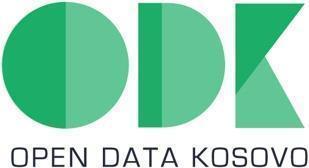 DOSJA E OFERTËS     Sipas Nenit  27 të Ligjit Nr. 04/L-042 për Prokurimin Publik të Republikës se Kosovës, i ndryshuar dhe plotësuar me ligjin Nr. 04/L-237, ligjin Nr. 05/L-068 dhe ligjin Nr. 05/L-092“PROCEDURA E KUOTIMIT TË ÇMIMIT”Shërbim Data kur është përgatitur Dosja e Ofertës: 16/01/2023Numri i prokurimit: 01/2023-ODKTitulli: Kontraktimi i Ekspertit/es për zhvillim dhe rishikim të Strategjisë për Open Data Kosovo (ODK): 2023-2028KJO DOSJE E OFERTËS PERBEHET PREJ TRI PJESËVE:Kjo dosje e ofertimit është përgatitur në gjuhën Shqipe.LËNDA Ftesë për kuotim të çmimit për: Kontraktimi i Ekspertit/es për zhvillim dhe rishikim të strategjisë për Open Data Kosovo (ODK): 2023 - 2028Prishtinë: 16.01.2023Ju faleminderit për interesimin e juaj për pjesëmarrje në aktivitetin e lartë përmendur të prokurimit. Sipas kërkesës suaj, ju lutem gjeni të bashkangjitur dokumentet, të cilat përbëjnë Dosjen e Ofertimit.Nga ju pritet që të ekzaminoni me kujdes të gjitha pjesët dhe seksionet e kësaj dosje të ofertimit dhe anekset e saj dhe të pajtoheni me të gjitha kërkesat, specifikimet dhe kushtet e përfshira këtu.   Open Data Kosovo nuk pranon asnjë ndryshim.Në rast të dështimit të dorëzimit të ofertës tek autoriteti kontraktues brenda afatit të caktuar në Dosjen e Ofertimit dhe/apo nuk është në pajtueshmëri me të gjitha kërkesat e paraqitura në dosjen e ofertimit, oferta juaj do të refuzohet dhe do të konsiderohet si “ofertë e papërgjegjshme”.Të gjitha shpenzimet që lidhen me përgatitjen dhe me dorëzimin e ofertës duhet të barten nga ofertuesi, ndërsa autoriteti kontraktues nuk do të ketë asnjë detyrim në rast se anulohet procedura. Kjo procedurë e ofertimit është e rregulluar me Ligjin e Prokurimit Publik (Nr. 04/L-042 për Prokurimin Publik të Republikës se Kosovës, i ndryshuar dhe plotësuar me ligjin Nr. 04/L-237, ligjin Nr. 05/L-068 dhe ligjin Nr. 05/L-092) dhe rregullave të prokurimit të nxjerra në përputhshmëri me të.LPP-ja dhe Rregullat e Prokurimit mund të shkarkohen nga web-faqja e Komisionit Rregullativ për Prokurim Publik (KRPP): www.krpp.rks-gov.net.Kuotimi i çmimit duhet të dorëzohet në adresën e specifikuar në pjesën A “Procedurat e Ofertimit” deri me 08.02.2023  ora 16:00.Me dorëzimin e ofertës, ofertuesi pranon në mënyrë të plotë dhe pa rezerva kushtet që rregullojnë këtë kontratë te propozuar si një bazë të vetme te kësaj procedure te ofertës.Mirëpresim pranimin e Kuotimit tuaj.Nëse vendosni të mos e dorëzoni çmimin e kuotimit, do të ishim mirënjohës nëse do të na lajmëronit me shkrim, duke cekur arsyet e vendimit të juaj.TABELA E PËRMBAJTJES	PJESA  A: INFORMACIONE PËR OFERTUESIT Në tërë këtë dosje të ofertës ju referoheni si "Ofertuesi" ose "Eksperti/ja".Lëshuesi i kësaj dosjeje të Kërkesës për Ofertës është referuar si "Autoriteti Kontraktues".Ju duhet të kuotoni të gjithë shërbimin e specifikuar në këtë Dosje të Ofertës. Ju duhet të ofroni një çmim fiks të shumës së plotë në Euro, duke përfshirë të gjitha taksat dhe detyrimet e zbatueshme si dhe çdo pagesë tjetër apo taksë të detyrimeve të tjera.Kuotimi i çmimeve do të vlerësohet për të gjithë shërbimin dhe kontrata do t'i ipet Ofertuesit që ka dorëzuar ofertën më të mirë në përputhje me kriteret për dhënien e kontratës të përcaktuara në Dosjen e Ofertës.NENI I IDENTIFIKIMI I AUTORITETIT KONTRAKTUESI.1     EMRI ZYRTAR DHE ADRESA E AUTORITETIT KONTRAKTUES (AK)(Kuotimi i  çmimit duhet të dorëzohet në adresën e autoritetit kontraktues si më lart.)NENI II QËLLIMI I KONTRATËSII.1 Titulli i kontratës: Kontraktimi i Ekspertit/es për zhvillim dhe rishikim të strategjisë për Open Data Kosovo (ODK): 2023-2028II.2 Qëllimi i kësaj kontrate është identifikimi i detajeve kontraktuese për ekspertin/en i/e përzgjedhur sipas titullit të kontratës.Open Data Kosovo (ODK) si organizatë jo-fitimprurëse është duke kontribuar në zhvillimin e një skene teknologjike lokale. Duke punuar si një laborator që implementon aktiviteteve të ndryshme, ku gjithashtu ofrohen edhe programe mentorimi dhe trajnimi, ODK ndër të tjera angazhon zhvillues lokalë të softuerit dhe në mënyrë të ndërtimit të një komuniteti të përdorimit të teknologjive të reja dhe mundësimin e zhvillimit të zgjidhjeve digjitale për të mirën sociale me të dhënat e hapura të Kosovës.Katër Shtyllat e punës së ODK-së janë:Open DataCapacity BuildingDigital Transformation CommunityBazuar në planet e mëhershme strategjike të organizatës, si dhe planeve të ardhshme, eksperti/ja që do të kontraktohet sipas kësaj kërkese, do të jetë përgjegjës për rishikimin dhe përplikimin e strategjisë së organizatës sipas specifikave të mëposhtme. II.4 Specifikimet e detyrueshme profesionale duhet të jenë plotësisht në pajtueshmëri me specifikimet teknike të parashtruara në dosje të ofertës, Aneksi 1.II.5 Vendi i dorëzimit të planeve/drafteve të strategjisë bëhet përmes postës elektronike: info@opendatakosovo.org.II.6 Afatet kohore për nisje të kontratës: më së largu 10 ditë kalendarike, pas nënshkrimit të kontratës. Afati i dorëzimit të furnizimeve duhet të jetë jo më shumë se 30 ditë kalendarike, nga marrja e porosisë nga Menaxheri i Kontratës.Vlera e parashikuar për realizimin e kësaj kontrate është = 2,000 EUR. NENI III   KËRKESAT të cilat duhet të përmbushen nga OFERTUESIOfertuesi duhet t`i plotësojë të gjitha kërkesat në vijim. Çdo mos përmbushje e ndonjërës nga kërkesat do të eliminojë ofertuesin e tyre nga konkurrimi.KËRKESA E PËRSHTATSHMËRISË Ofertuesi duhet ti përmbush kërkesat mbi përshtatshmërinë në pajtim me Ligjin Nr. 04/L-042 për Prokurimin Publik të Republikës se Kosovës, i ndryshuar dhe plotësuar me ligjin Nr. 04/L-237, ligjin Nr. 05/L-068 dhe ligjin Nr. 05/L-092, Neni 65.Dëshmia e kërkuar dokumentareNjë deklaratë e shkruar nën Betim, e nënshkruar nga ofertuesi duke përdorur  formën e përcaktuar ne dosjen e ofertës, Aneksi 2 (Origjinal). CV e nënshkruar nga ofertuesi.Portfolio e Punës duke specifikuar shërbime të ngjajshme.Referenca të Punës (Opsionale)Vërtetimin nga Administrata Tatimore (kopje). Duhet të dorëzohen vetëm nga ofertuesi i përzgjedhur, para publikimit të dhënies së kontratës.  Në rast të dështimit në dorëzim të këtij vërtetimi, oferta e ekspertit/es së përzgjedhur do të refuzohet dhe AK do të vazhdojë me ofertuesin e listuar në vendin e dytë.III.3 KËRKESAT MBI GJENDJEN EKONOMIKE DHE FINANCIAREN/AIII.4 KËRKESAT MBI MUNDËSITË TEKNIKE DHE/OSE PROFESIONALEKërkesat:Ofertuesit pjesëmarrës duhet të dëshmojnë ekspertizën e tyre që kanë njohuri të të dhënave dhe fushave të punës në të cilat ODK është duke implementuar projektet e saj. Kjo të dëshmohet me anë të CV-së, dhe pikave të përmendura tek NENI III.NENI IV INFORMACIONE SHTESËIV.1     AFATI KOHOR PËR KËRKESAT E INFORMACIONEVE SHTESË OSE SQARUESEOfertuesve u lejohet të bëjnë  kërkesë me shkrim përmes postës elektronike, për të kërkuar nga autoriteti kontraktues informata sqaruese ose shtesë që mendojnë se janë të nevojshme për përgatitjen dhe për dorëzimin e Kuotimit të Çmimit të përgjegjshëm. Një kërkesë e tillë duhet të pranohet nga autoriteti kontraktues, jo më vonë se:  01.02.2023 ora 16:00.Një kërkesë e tillë mund të bëhet me anë të përdorimit të formularit të kërkesës, Aneksi 3, dhe t’i dorëzohet autoritetit kontraktues në mënyrë elektronike, me shkrim ose me faks. Çdo sqarim i dosjes së ofertës do të komunikohet njëkohësisht me shkrim të gjithë ofertuesve.IV.2 AFATI KOHOR DHE VENDI PËR DORËZIMIN E KUOTIMEVE TË CMIMITKuotimet  e çmimeve do të pranohen nga autoriteti kontraktues më së voni me:Operatorët ekonomik mund t’i dorëzojnë vetëm një kuotim të çmimit dhe nuk mund të bëjnë asnjë ndryshim në kuotimin e çmimeve të dorëzuara. IV.3 HAPJA E KUOTIMEVE: Autoriteti Kontraktues do të bëjë hapjen e kuotimeve me:IV.4  FORMULARI I KUOTIMIT TË CMIMIT  dhe LISTA E DOKUMENTEVE TË KËRKUARA Kuotimi i çmimit do të përmbajë si në vijim:Formularin e kuotimit të çmimit;Formularin e përshkrimit të çmimit;Deklaratën nën Betim të nënshkruar, Aneksi 2  dheÇdo dokument tjetër të kërkuar sipas nenit III.2, III.3 dhe III.4 të kësaj Dosjeje të Ofertës.IV.5 PERIUDHA E VLEFSHMËRISË SË KUOTIMIT TË ÇMIMITKuotimi i çmimeve do të jetë i vlefshëm për 30 ditë nga afati i dorëzimit të kuotimeve të çmimit.Ofertuesi nuk mund ta tërheqë kuotimin e tij të çmimeve pas afatit për dorëzimin e kuotimeve të çmimeve dhe para skadimit të periudhës së vlefshmërisë së kuotimit të çmimeve.IV.6  KRITERET PËR DHËNIE TË KONTRATËS Kontrata do t'i jepet Ofertuesit që ka dorëzuar: Ofertën më të përgjegjshme, me çmimin ekonomikisht më të favorshëm.NENI V ANKESATSipas Nenit 108/A të ligjit Nr. 04/L-042 për Prokurimin Publik të Republikës se Kosovës, i ndryshuar dhe plotësuar me ligjin Nr. 04/L-237, ligjin Nr. 05/L-068 dhe ligjin Nr. 05/L-092, ankesa mund të dorëzohet, pa pagesë,  nga cilado palë e interesuar në çdo fazë të aktivitetit të prokurimit dhe në lidhje me çfarëdo aktiviteti ose lëshimi të autoritetit kontraktues që supozohet të ketë bërë shkelje në ligjin aktual, apo akteve të nxjerra në zbatim të tij.Forma standarde e ankesës mund të shkarkohet nga faqet e internetit të KRPP-së ose OSHP-së: www.krpp.rks-gov.net ose www.oshp.rks-gov.net.Ankesat duhet të dorëzohen në origjinal te Autoriteti Kontraktues, në adresën e specifikuar ne Nenin I.1) te kësaj Dosje te Ofertës.Kurdo qe ankesa ka te beje me njoftimin e kontratës ose me dokumentet e ofertës brenda pesë (5) ditëve para afatit të fundit për dorëzim të ofertave.Kurdo qe ankesa ka te beje me vendimin për dhënie të një kontratë brenda afatit prej pesë (5) ditëve pas datës së njoftimit për dhënien e kontratës që i është dërguar ankuesit.Kurdo qe ankesa ka te beje me vendimin për anulimin e procedurës së prokurimit, brenda pesë (5) ditëve nga data kur aktiviteti I prokurimit është anuluar zyrtarisht përmes njoftimit për anulim.Kundër çdo vendimi të marrë nga autoriteti kontraktues në përputhje me rrethanat e nenit 108/A çdo palë e interesuar mund të parashtrojë ankesë pranë OSHP-së. Ankesa duhet të dorëzohet vetëm pas udhëheqjes së një procedure paraprake për zgjidhje të mosmarrëveshjes.Ankesa pranë OSHP-së duhet të dorëzohen brenda dhjetë (10) ditëve pas vendimit të lëshuar nga autoriteti kontraktues në procedurën paraprake të zgjidhjes së mosmarrëveshjes në përputhje me nenin 108/A të këtij ligji.Të gjithë ankuesit duhet të paguajnë një tarifë për ankese ne shumë prej (shëno shumën në €), së bashku me paraqitjen e një ankese ne OSHP. Pagesa do të bëhet në para të gatshme ose të holla ekuivalente në llogarinë e krijuara nga OSHP-ja.Referojuni LPP dhe Rregullave të Prokurimit për procedurat e ankimeve të mëtejshme.Aneksi 1. 		SPECIFIKIMET PROFESIONALE TË DETYRUESHME     1. Përshkruaj në mënyrë  jo diskriminuese, karakteristikat e detyrueshme te objektit te kontratës siç janë: Kualiteti, sigurimi i kualitetit, terminologjia, kërkesat e dizajnit, simbolet, dimensionet, dhe elemente të tjera të ngjajshme.2. Nëse variantet lejohen Autoriteti Kontraktues duhet te ceke specifikimet minimale që duhet të përmbushen nga një variant dhe çdo kërkesë specifike për prezantimin e variantit të tillë janë.3. Nëse kontrata është e ndarë në pjesë përshkruaj secilën pjesë në tabelën e më poshtëme       Informata shtesë për realizimin e kontratës:Hulumtimi i strategjive paraprake të organizatës (takimeve me stafin menaxherial)Në këtë fazë eksperti/ja i/e kontraktuar është përgjegjës që t'i hulumtojë strategjitë paprake të organizatës, dhe sipas nevojës të mbajë takime të veçanta me menaxhmentin e organizatës për të kërkuar informacione shtesë rreth pjesëve për të cilat duhet sqarime. Ky është hapi i parë drejtë përgatjes së strategjisë së re. Në këtë fazë eksperti/ja gjithashtu mund ta prezantojë planin e punës për rishikimin dhe përpilimin e strategjisë së ardhshme. Rishikimi i pikave të reja në strategjinë e radhësNë këtë fazë pasuese eksperti/ja i/e kontraktuar është përgjegjës që t'i rishikoj tutje pikat të cilat ai/ajo mendon t'i propozoj që t'i përfshijë në strategjinë e re. Gjatë kësaj faze eksperti/ja do të sigurohet në dakordimin e mëtutjeshëm me menaxhmentin e organizatës rreth përmbajtjes së re e cila mund të shtohet.Finalizimi i Strategjisë së organizatës: 2023 - 2028Eksperti/ja në bashkëpunim me ODK do ta finalizoj Strategjinë e rishikuar e cila parasheh të jetë e vlefshme për 5 vitet e radhës: 2023 - 2028. Kjo do të bëhet krahas hulumtimit të bërë në dy fazat paraprake. Çdo koment eventual para finalizimit të stretegjisë 2023 - 2028 do të adresohet gjatë kësaj faze.Aneksi 2. 		DEKLARATA NËN BETIMUnë, i poshtë nënshkruari, duke përfaqësuar: [ofertuesi/ja] deklaroj nën betim se jam i përshtatshëm në përputhje me Nenin 65, të Ligjit  Nr. 04/L-042 për Prokurimin Publik të Republikës se Kosovës, i ndryshuar dhe plotësuar me ligjin Nr. 04/L-237, ligjin Nr. 05/L-068 dhe ligjin Nr. 05/L-092.Unë vërtetoj se i kam lexuar kërkesat e përshtatshmërisë në Nenin 65 të LPP-së, respektivisht seksionin III.1  të Informacionit për Ofertuesin,  dhe vërtetoj se i përmbush kërkesat e përshtatshmërisë për pjesëmarrje ne këtë procedurë te prokurimit.Unë pranoj mundësinë e sanksionimeve penale dhe civile, gjobave dhe dënimeve, nëse unë për shkak të pakujdesisë dorëzoj çfarëdo dokumenti ose deklarata që përmban informata përmbajtësish të gabueshme ose mashtruese.Aneksi 3. 		KËRKESË PËR INFORMACIONE SHTESËPër: Open Data Kosovo  DUKE MARRË PARASYSH SE [ofertuesi], pas pranimit të dosjes së ofertës nën Nr. e Prokurimit të sipër-përmendur, beson se nevojiten informacionet shtesë ose informacionet sqaruese si në vijim: PRANDAJ, unë, i/e poshtë nënshkruari/a, duke përfaqësuar Ofertuesin, nëpërmjet kësaj kërkoj marrjen e informacioneve të identifikuara. Aneks 4 -  LISTA E SHËRBIMEVE TË REALIZUARA NË TRI VITET  E SHKUARA NGA DATA E PUBLIKIMIT TË NJOFTIMIT PËR KONTRATË                                           (hiq  ose shto sipas nevojës)PJESA B:         Draft KONTRATA Open Data Kosovo,  (në vazhdim "Autoriteti Kontraktues"), në njërën anë; dhe[shëno emrin e Ofertuesit/es]  (në vazhdim “Ofertuesi), ne anën tjetër, janë pajtuar të lidhin një kontratë publike për:Kontraktimi i Ekspertit/es për zhvillim dhe rishikim të strategjisë për Open Data Kosovo (ODK): 2023 - 2028me numër Identifikues: 01/2023-ODK. Neni 1 		Lënda1.1 Lënda e kontratës do të jetë: zhvillimi dhe rishikimi i strategjisë për Open Data Kosovo (ODK) për periudhën kohore 2023 - 20281.2 Kontrata hynë në fuqi me datën e nënshkrimit  dhe përfundon me pranimin e draftit final të strategjisë së lartëpërmendur.1.3 Afatet kohore për nisje të kontratës: më së largu 10 ditë kalendarike, pas nënshkrimit te kontratës. Afati i dorëzimit të shërbimit duhet të jetë jo më shumë se 30 ditë kalendarike, nga marrja e porosisë nga Menaxheri i Kontratës.1.4 Vendi për kryerjen e shërbimeve caktohet nga vet Ofertuesi. Neni 2		Ligji i aplikueshëm2.1 Ligji i zbatueshëm do të jetë Nr. 04/L-042 për Prokurimin Publik të Republikës se Kosovës, i ndryshuar dhe plotësuar me ligjin Nr. 04/L-237, ligjin Nr. 05/L-068 dhe ligjin Nr. 05/L-092. Për çështjet që nuk mbulohen me dispozita të kontratës, zbatohen ligjet në fuqi në Kosovë. Juridiksioni do të  jetë gjykata përkatëse në Prishtinë.Neni 3		Çmimi 3.1 Çmimi total i kontratës do të jetë, me shifra:  __________________________  €; dhe me shkrim: ___________________________________________________. 3.2	Çmimi i përmendur në Nenin 3.1 më sipër duhet të jetë e vetmja pagesë që Autoriteti Kontraktues i ka borxh Ofertuesit sipas kontratës. Ai/ajo duhet të jetë i/e prerë dhe të mos i nënshtrohet ndryshimeve gjatë ekzekutimit të kontratës (në përjashtim të çmimeve të atyre artikujve që i nënshtrohen ndryshimit të çmimit sipas berzës përkatëse, nëse aplikohet).Neni 4		Pagesat4.1 Pagesa do të bëhet në Euro. Kontrata përbëhet vetëm nga një shërbim final.Autoriteti Kontraktues do të paguaj shumën totale te pagesës pas pranimit të shërbimit final.4.2 Pagesat e detyrimeve sipas një fature të lëshuar nga Ofertuesi duhet të paguhet brenda jo më shumë se 30 ditësh nga data në të cilën kërkesa e pranueshme për pagesë është regjistruar nga departamenti përkatës. Data e pagesës do të jetë data në të cilën debitohet llogaria e Autoritetit Kontraktues. Kërkesa për pagesë nuk do të jetë e pranueshme nëse nuk plotësohen një ose më shumë nga kërkesat thelbësore.Neni 5		Marrëveshjet lidhur me tatimin dhe doganën5.1 Ofertuesi është përgjegjës për të gjitha detyrimet dhe taksat në përputhje me Ligjin e Republikës së Kosovës.5.2 Të gjitha taksat dhe detyrat e tjera konsiderohen se janë të përfshira në çmimin e kontratës.Neni 6 		Kualiteti 6.1 Kualiteti i  shërbimit duhet në të gjitha aspektet të plotësoj specifikimet profesionale të parashtruara në Dosjen e Ofertës.Neni 7	GarancioniNuk është e aplikueshme.Neni 8		Vonesat në ekzekutim8.1  Nëse Ofertuesi me përgjegjësinë e tij nuk arrin të realizojë ndonjë ose te gjitha shërbimet brenda limiteve kohore të specifikuara në kontratë,  Autoriteti Kontraktues, pa njoftim zyrtar dhe pa paragjykim ndaj kompensimeve tjera të tij sipas kontratës, do të ketë të drejtë, për secilën ditë që kalon ndërmjet skadimit të periudhës së kontratës dhe datës aktuale të përfundimit, t’i marrë dëmet e likuiduara të barabarta me 0,25% në ditë  të vlerës së shërbimeve të pa dorëzuara deri në një maksimum prej 10 % të vlerës totale të kontratës.Neni 9		Inspektimi apo Kontrollimi i punës9.1 Autoriteti kontraktues do të ketë të drejtë që herë pas here të inspektojë apo kontrollojë mjeshtërinë, dhe të kontrollojë përgaditjet e shërbimit për t’u dorëzuar sipas kontratës, në mënyrë që të përcaktojë nëse komponentët dhe mjeshtëria kanë arritur qëllimet e caktuara.Neni 10		Nën-kontraktimi10.1 Një nënkontratë do të jetë e vlefshme vetëm nëse është një marrëveshje me shkrim me të cilin Ofertuesi beson kryerjen e një pjese të kontratës së tij një pale të tretë. Ofertuesi nuk duhet të nënkontraktojë pa autorizim paraprak me shkrim nga Autoriteti Kontraktues. Autoriteti Kontraktues do të njoftojë Ofertuesi për vendimin e tij brenda 5 ditëve nga marrja e njoftimit, duke i paraqitur arsyet e veta nëse nuk lëshohet autorizimi.Neni 11	Ndërprerja e Kontratës nga Autoriteti kontraktues11.1 Autoriteti kontraktues mundet që, pasi t’i japë Ofertuesit shtatë ditë paralajmërim, ta ndërpresë kontratën në ndonjërin nga rastet në vijim: a) Kur ofertuesi nuk arrin t’i realizoj obligimet e veta sipas kontratës; b) Dështon në ekzekutimin e kontratës në afatin e caktuar; c). Refuzon urdhrat administrativ të autoritetit kontraktues; d) Ia jep dikujt kontratën apo nënkontratën pa autorizim nga autoriteti kontraktues; e). Falimenton; f). Është dënuar nga një gjykatë për një shkelje që ka të bëjë me sjellje profesionale, përmes një gjykimi që ka fuqinë e res-judikata; g) Ofertuesi i është nënshtruar një gjykimi që ka forcën e res judicata për mashtrim, korrupsion, përfshirje në ndonjë organizatë kriminale ose ndonjë aktivitet tjetër ilegal që i dëmton interesat e përgjithshme financiare; h) shfaqet ndonjë paaftësi tjetër ligjore që i pengon realizimit të kontratës. Neni 12		Ndërprerja e Kontratës nga Ofertuesi12.1 Ofertuesi, pasi e ka paralajmëruar Autoritetin Kontraktues 14 ditë paraprakisht, mund ta ndërpresë kontratën nëse Autoriteti kontraktues: a) Nuk arrin t’i paguajë Ofertueit shumën që duhet të paguhet brenda periudhës së saktësuar me kontratë; b) vazhdimisht nuk arrin t’i plotësojë obligimet e veta me kontratë; c) si rezultat i forcës madhore, Ofertuesi nuk është në gjendje për të kryer një pjesë materiale të kontratës për më shumë se 30 ditë, për arsye që nuk janë specifikuar në kontratë ose që nuk i atribuohen të Operatorit Ekonomik.Neni 13 	Zgjidhja e mosmarrëveshjeve me procedurë gjyqësore13.1 Nëse nuk mund të arrihet zgjidhje brenda 30 ditësh nga fillimi i procedurës miqësore për zgjidhje të mosmarrëveshjes, secila palë mund të kërkojë ose vendim nga gjyqi, ose vendim arbitrimi.13.2 Çdo mosmarrëveshje ndërmjet palëve të cilat mund të lindin gjatë ekzekutimit së kësaj kontrate dhe se nuk është e mundur të zgjidhet ndryshe ndërmjet palëve do të dorëzohet në gjykatën kompetente] në pajtim me ligjin e Kosovës.Neni 14		Komunikimi14.1 Çdo komunikim me shkrim në lidhje me këtë Kontratë ndërmjet Autoritetit Kontraktues dhe Ofertuesit duhet jap Titullin e kontratës dhe numrin e identifikimit, dhe duhet të dërgohet me postë, faks, e-mail ose me dorë.E hartuar në gjuhen Shqipe  në tri origjinale, dy origjinale për Autoritetin Kontraktues dhe një origjinal për Operatorin Ekonomik.PJESA  C:           FORMULARI I PARAQITJES SË KUOTIMIT TË ÇMIMITSeksioni I.  Formulari i KUOTIMIT TË ÇMIMITPër OPEN DATA KOSOVO (më tej “Autoriteti Kontraktues”)Titulli i Kontratës: Kontraktimi i Ekspertit/es për zhvillim dhe rishikim të strategjisë për Open Data Kosovo (ODK): 2023 - 2028Në përgjigje të ofertës tuaj për kontratën e mësipërme, ne, të nënshkruarit, deklarojmë se:1. Ne kemi shqyrtuar dhe pranuar kerkesën dhe përmbajtjen e plotë të dosjes së ofertës Nr.  01/2023 – ODK. Ne pranojmë dispozitat e saj në tërësinë e tyre, pa rezervim ose kufizim.2. Çmimi i përgjithshëm i kuotimit është: Çmimi i përgjithshëm i kuotimit në shifra:  [shëno çmimin e përgjithshëm në shifra €]Dhe me shkrim [shëno çmimin e ofertës me shkrim Euro]3. Ky kuotim është i vlefshëm për një periudhë prej 30 ditë nga data përfundimtare për dorëzimin e kuotimit të çmimeve.4. Ne jemi duke e bërë këtë aplikim, për këtë kuotim në të drejtën tonë të udhëhequr nga vetja. Ne konfirmojmë se ne nuk jemi duke ofertuar për kontratën e njëjtë në ndonjë formë tjetër.[Në rast të një konsorciumi]Ne e bëjmë këtë kërkesë, për këtë kuotim si partner në konsorcium, të udhëhequr nga [shëno emrin e udhëheqësit]. Ne konfirmojmë që nuk jemi duke ofertuar për të njëjtën kontratë me ndonjë formular tjetër.  Ne konfirmojmë, si partner në konsorcium, se të gjithë partnerët, bashkërisht dhe veç e veç, janë të detyruar me ligj për realizim të kontratës; se partneri kryesor është i autorizuar të obligojë dhe të marrë udhëzime për secilin anëtar dhe në emër të secilit anëtar që realizimi i kontratës, duke përfshirë edhe pagesat, është përgjegjësia e partnerit kryesor, dhe se të gjithë partnerët në ndërmarrjen e përbashkët/konsorcium janë të obliguar të mbeten në ndërmarrjen e përbashkët/konsorcium gjatë tërë periudhës së realizimit të kontratës].5. Ne do ta informojmë Autoritetin kontraktues menjëherë nëse ka ndonjë ndryshim në rrethanat e mësipërme në cilëndo fazë gjatë implementimit të kontratës. Ne gjithashtu plotësisht të njohim dhe pranojmë se ndonjë informacion të pasaktë ose të paplotë të dhënë me qëllim në këtë aplikaccion mund të rezultojë në përjashtimin tonë nga kjo dhe kontrata të tjera të financuara nga BKK.6. Çmimi i përgjithshëm i kuotuar është fiks dhe nuk i nënshtrohet ndonjë ndryshimi gjatë  kontratës (duke përjashtuar çmimet e këtyre artikujve që janë subjekt i rregullimeve të çmimeve në bazë të shkëmbimit të aksioneve përkatëse). Çmimi i përgjithshëm i kuotuar specifikohet dhe është i bashkangjitur në Specifikimet e Çmimit.DORËZUAR NGA:[Në rast të Grupit të Ekspertëve* shtoni/fshini rreshta plotësues për partnerët sipas nevojës. Vini re që nënkontraktuesi nuk konsiderohet si partner për qëllime të kësaj procedure të ofertësEmri dhe mbiemri i personit të autorizuar për të nënshkruar këtë ofertës në emër të Konsorciumit:Nënshkrimi: Vendi dhe data:Vula e Udhëheqësit: ___________Seksioni II.  Formulari i PËRSHKRIMIT TË ÇMIMITPjesa A:  Informacione për Ofertuesin;Pjesa B: Draft Kontrata që përmban kushtet kontraktuese të cilat duhet t’i pranojë Ofertuesi që merr kontratën;Pjesa C:    Formulari i Kuotimit.Emri i AK:Open Data KosovoOpen Data KosovoOpen Data KosovoAdresa e AK:Rr. Ganimete Tërbeshi, 26A, Aktash, 10000 Pristina, Republika e Kosovës.Rr. Ganimete Tërbeshi, 26A, Aktash, 10000 Pristina, Republika e Kosovës.Rr. Ganimete Tërbeshi, 26A, Aktash, 10000 Pristina, Republika e Kosovës.Adresa elektronike:https://opendatakosovo.org/ Kodi postar i qytetit të AK:10 000Personi kontaktues:Ariana GjuliE-mail:info@opendatakosovo.orgTelefoni:+383 (0)49 962 656Faksi:n/aData:08.02.2023Koha:16:00Oferta duhet  te dorëzohet ne mënyrë elektronike:  info@opendatakosovo.org Data:09.02.2023Koha:09:00Vendi:Rr. “Ganimete Tërbeshi”, 26A, Aktash, 10000 Pristina, Republika e Kosovës.##Kontraktimi i Ekspertit/es për zhvillim dhe rishikim të strategjisë për Open Data Kosovo (ODK): 2023 - 2028Lloji i shërbimitkohëzgjatjaHulumtimi i strategjive paraprake të organizatës (takimeve me stafin menaxherial)- hulumtim5 ditëRishikimi i pikave të reja në strategjinë e radhës- hulumtim5 ditë Finalizimi i Strategjisë së organizatës: 2023 - 2028- hulumtim10 ditëIdentifikimi i Ofertuesit/esIdentifikimi i Ofertuesit/esEmri i Ofertuesit/esAdresa e plotë:Përfaqësuar nga: (nëse është e aplikueshme)Përfaqësuar nga: (nëse është e aplikueshme)EmriPozitaNënshkrimiDataVulaIdentifikimi i informacioneve shtesë ose i informacioneve sqaruese, përfshirë referimet në pjesën apo në pjesët e dosjes së ofertës:Identifikimi i Ofertuesit/esIdentifikimi i Ofertuesit/esEmri i Ofertuesit/esAdresa e plotë:Përfaqësuar nga: (nëse është e aplikueshme)Përfaqësuar nga: (nëse është e aplikueshme)EmriPozitaNënshkrimiDataVulaNr.Titulli i ShërbimitData e nënshkrimit te  kontratës dhe mbarimit te shërbimit/kontratësVlera e realizuar e shërbimit/kontratësEmri i Autoritetit KontraktuesE-mail dhenr.tel i  Blerësit12 Identifikimi i Ofertuesit/es Identifikimi i Ofertuesit/esEmri Ofertuesit/esAdresa e plotë:Emri e mbiemri:Pozita:Nënshkrimi:Data:Vula:Për OfertuesinPër OfertuesinPër Autoritetin KontraktuesPër Autoritetin KontraktuesEmri:Emri:Pozita:Pozita:Nënshkrimi:Nënshkrimi:Data:Data:Vula:Vula:Identifikimi i OFERTUESITIdentifikimi i OFERTUESITEmri i Ekspertit/esAdresa e PlotePërfaqësuar Nga: (nëse aplikohet)Përfaqësuar Nga: (nëse aplikohet)Emri & MbiemriPozitaNënshkrimiDataVulaEmri(at)Adresa-banimiUdhëheqësi 1*Etj … *Nr. i Artikullit.PërshkrimiNjësiaSasia Çmimi njësi PA TVSH  €Çmimi total PA TVSH €1.2.3.4.                                                                                   Totali i Përgjithshëm:                                                                                   Totali i Përgjithshëm:                                                                                   Totali i Përgjithshëm:                                                                                   Totali i Përgjithshëm:Identifikimi i Ofertuesit/esIdentifikimi i Ofertuesit/esEmri i KompanisëAdresa e PlotePërfaqësuar Nga:Përfaqësuar Nga:Emri & MbiemriPozitaNënshkrimiDataVula